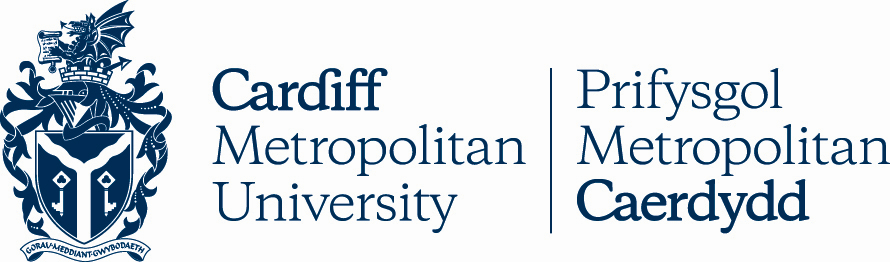 12.1REGULATIONS FOR AEGROTAT AWARDSKey DetailsVersion ControlRegulations for Aegrotat Awards (Degrees, Diplomas and Certificates)IntroductionThese regulations apply to candidates pursuing undergraduate certificates, diplomas and degrees, postgraduate certificates and diplomas, Master's degrees by examination and dissertation and Research degrees.Should a candidate be prevented by illness or other event from attempting/completing final assessed elements of a taught programme of study or a research degree (i.e. Thesis and Oral Examination), the Examination Board or Research Degrees Group, after consideration of all the evidence, may recommend to the Special Cases Committee (using the Special Cases Request Form) that an Aegrotat award be made.An Aegrotat doctorate may be awarded if there is evidence from previously submitted work, that had the candidate been assessed, they would have achieved the necessary standard for the award. Where such evidence is not available, an Aegrotat MPhil may be awarded.[Note: under ‘Assessment Regulations’, paragraph 13, compensation may only be applied where module assessments have been attempted.]Aegrotat taught Master's degrees may only be awarded where work produced for the dissertation can be examined. Where a candidate has not submitted a dissertation, but has completed a substantial part of it, which is available in a format appropriate for examination, a special case may be made to the Special Cases Committee for the award of the Aegrotat taught Master's degreeWhere an Aegrotat award cannot be made, the candidate may be awarded any relevant certificate or diploma in respect of completed modules.Regulations for the AwardThe Examination Board or Research Degrees Group shall consider relevant evidence, which shall include satisfactory medical evidence in case of illness or appropriate documentation in other cases.The Examination Board or Research Degrees Group shall be satisfied that the candidate's prior performance shows, beyond reasonable doubt, that he/she would have passed but for the illness or event which occurred.The Examination Board or Research Degrees Group shall be satisfied that there is little doubt that the candidate will be unable, due to illness or other event, to return to complete his/her studies at a later date.The candidate shall be required to indicate that they are willing to accept an Aegrotat award. Where a candidate is unwilling to accept an Aegrotat award, they shall be permitted to complete the examination or assessment in question by an approved subsequent date.An Aegrotat degree, diploma or certificate shall be unclassified and, in all other respects, ungraded.An Aegrotat award does not necessarily entitle the holder  to registration with a professional body, or exempt them from the requirements of any professional qualification which might otherwise be associated with the programme of study concerned.Procedures for Approval of Aegrotat AwardsThe Examination Board or Research Degrees Group shall consider as much evidence as possible on the causes that prevent the candidate from attempting and completing outstanding components, including evidence of the prospects of the candidate completing in a subsequent year, within the time limits prescribed by Regulations or with the benefit of an extension to time limits for completion.The Examination Board or Research Degrees Group shall make a recommendation for an Aegrotat award to the Special Cases Committee on the Special Cases Request Form, attaching copies of all relevant evidence and a signed statement from the candidate indicating that he/she is willing to accept an Aegrotat award.The Special Cases Committee shall approve or not approve the Aegrotat award. The decision shall be conveyed in writing to the candidate and to the School concerned.Reporting and MonitoringThe Special Cases Committee shall submit annually a report to the Academic Quality and Standards Committee on all Aegrotat awards.POLICY TITLERegulations for Aegrotat AwardsDATE APPROVED01 May 2008APPROVING BODYAcademic Board via AQSCVERSION3PREVIOUS REVIEW DATESSep 2008, Jun 2022NEXT REVIEW DATE2025OUTCOME OF EQUALITY IMPACT ASSESSMENTRELATED POLICIES / PROCEDURES / GUIDANCEAcademic Handbook Ah1_12 (cardiffmet.ac.uk)IMPLEMENTATION DATE01 May 2008POLICY OWNER (JOB TITLE)Director of Registry ServicesUNIT / SERVICERegistry ServicesCONTACT EMAILregulations@cardiffmet.ac.ukVERSIONDATEREASON FOR CHANGE308 Jun 2022Inclusion of postgraduate research degrees.